№ п/пНаименование товара, работ, услугЕд. изм.Кол-воТехнические, функциональные характеристикиТехнические, функциональные характеристикиТехнические, функциональные характеристики№ п/пНаименование товара, работ, услугЕд. изм.Кол-воПоказатель (наименование комплектующего, технического параметра и т.п.)Показатель (наименование комплектующего, технического параметра и т.п.)Описание, значение1.Песочница № 9ПС-09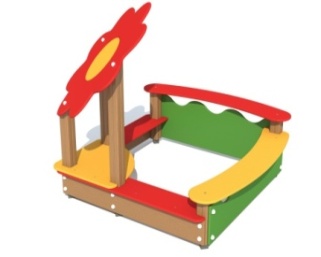 Шт. 11.Песочница № 9ПС-09Шт. 1Высота (мм) Высота (мм) 15501.Песочница № 9ПС-09Шт. 1Длина (мм)Длина (мм)17001.Песочница № 9ПС-09Шт. 1Ширина (мм)Ширина (мм)17001.Песочница № 9ПС-09Шт. 1Применяемые материалыПрименяемые материалыПрименяемые материалы1.Песочница № 9ПС-09Шт. 1СтолбыВ кол-ве 6 шт., выполнены из клееного деревянного бруса, сечением 100х100 мм и имеющими скругленный профиль с канавкой посередине.Снизу столбы заканчивается металлической закладной деталью, которая бетонируются в землю.В кол-ве 6 шт., выполнены из клееного деревянного бруса, сечением 100х100 мм и имеющими скругленный профиль с канавкой посередине.Снизу столбы заканчивается металлической закладной деталью, которая бетонируются в землю.1.Песочница № 9ПС-09Шт. 1Ограждение с волнообразной верхней граньюВ кол-ве 2шт., выполнено из водостойкая фанера марки ФСФ толщиной 18мм., с декоративной накладкой в виде бабочкиВ кол-ве 2шт., выполнено из водостойкая фанера марки ФСФ толщиной 18мм., с декоративной накладкой в виде бабочки1.Песочница № 9ПС-09Шт. 1Борта В кол-ве 2шт., выполнены из 4 шт. деревянного бруса толщиной 400 мм. с покраской профессиональной двух компонентной  краской.В кол-ве 2шт., выполнены из 4 шт. деревянного бруса толщиной 400 мм. с покраской профессиональной двух компонентной  краской.1.Песочница № 9ПС-09Шт. 1СиденьеВ кол-ве 2 шт., выполнены из водостойкая фанера марки ФСФ толщиной 18мм.В кол-ве 2 шт., выполнены из водостойкая фанера марки ФСФ толщиной 18мм.1.Песочница № 9ПС-09Шт. 1Столик В кол-ве 2шт, выполнен выполнены из водостойкая фанера марки ФСФ толщиной 18мм.В кол-ве 2шт, выполнен выполнены из водостойкая фанера марки ФСФ толщиной 18мм.1.Песочница № 9ПС-09Шт. 1Навес в виде ромашкиВ кол-ве шт, выполнен выполнены из водостойкая фанера марки ФСФ толщиной 18мм.В кол-ве шт, выполнен выполнены из водостойкая фанера марки ФСФ толщиной 18мм.1.Песочница № 9ПС-09Шт. 1МатериалыКлееный деревянный брус выполнен из сосновой древесины, подвергнуты специальной обработке и сушке до мебельной влажности 7-10%, тщательно отшлифованы  со всех сторон и покрашены в заводских условиях профессиональными двух компонентной  краской. Влагостойкая ламинированная  фанера марки ФСФ, все углы фанеры закругленными, радиус 20мм, ГОСТ Р 52169-2012 Детали из фанеры имеют полиакрилатное покрытие, специально предназначено для применения на детских площадках, стойко к сложным погодным условиям, истиранию, устойчиво к воздействию ультрафиолета и влаги. Металл покрашен термопластичной порошковой краской. Заглушки пластиковые, цветные. Все метизы оцинкованы.ГОСТ Р 52169-2012, ГОСТ 52301-2013Клееный деревянный брус выполнен из сосновой древесины, подвергнуты специальной обработке и сушке до мебельной влажности 7-10%, тщательно отшлифованы  со всех сторон и покрашены в заводских условиях профессиональными двух компонентной  краской. Влагостойкая ламинированная  фанера марки ФСФ, все углы фанеры закругленными, радиус 20мм, ГОСТ Р 52169-2012 Детали из фанеры имеют полиакрилатное покрытие, специально предназначено для применения на детских площадках, стойко к сложным погодным условиям, истиранию, устойчиво к воздействию ультрафиолета и влаги. Металл покрашен термопластичной порошковой краской. Заглушки пластиковые, цветные. Все метизы оцинкованы.ГОСТ Р 52169-2012, ГОСТ 52301-2013